UMOWA NR ..…/2022zawarta w dniu ………………………….  r. w Rzeszowie pomiędzy:…………………………………………………………………………….(nazwa Wykonawcy)  z siedzibą w …………………………………………………… (siedziba Wykonawcy) …………………………………………………. (adres Wykonawcy) wpisanym/wpisaną do Krajowego Rejestru Sądowego (lub, odpowiednio, do innego rejestru lub ewidencji) pod numerem ………….. przez .......................................................................................NIP:  ...........................................  REGON: ...............................................................................reprezentowanym/reprezentowaną (na podstawie odpisu z KRS/pełnomocnictwa innego dokumentu, z którego wynika umocowanie do reprezentowania – stanowiącego załącznik do niniejszej umowy) przez ........................................................................................zwanym w dalszej części umowy „WYKONAWCĄ”.aSkarbem Państwa – Podkarpackim Komendantem Wojewódzkim Państwowej Straży Pożarnej……………………………….z siedzibą, ul. Mochnackiego 4, 35-016 Rzeszów, NIP 813-12-89-353, który działa w imieniu własnym oraz  jako Pełnomocnik Komend Wojewódzkich Państwowej Straży Pożarnej wyszczególnionych w załączniku nr 1 do niniejszej umowy na mocy Porozumienia z 30 sierpnia 2022 r. w sprawie wspólnego przygotowania i przeprowadzenia postępowania o udzielenie zamówienia publicznego oraz Porozumienia z 2 września 2022 r. w sprawie realizacji projektu pn. „Wsparcie systemu ratowniczo-gaśniczego” w ramach Programu Operacyjnego Infrastruktura i Środowisko 2014-2020zwanym w dalszej części umowy „ZAMAWIAJĄCYM”Niniejsza umowa została zawarta w wyniku postępowania przeprowadzonego w trybie  przetargu nieograniczonego na zadanie „Dostawa 4 szt. zestawów do gaszenia lasów dla SGRWys współpracujących ze śmigłowcem” część 1 – „Dostawa 3 szt. zestawów do gaszenia lasów dla SGRWys współpracujących ze śmigłowcem.”
Znak sprawy WT.2371.1.2022. Postępowanie przeprowadzono zostało na podstawie przepisów ustawy z dnia 11 września 2019 r. - Prawo zamówień publicznych (Dz. U. 
z 2022 r. poz. 1710 z późn. zm.) - dalej „p. z. p.”.§ 1POSTANOWIENIA OGÓLNE1.  O ile w umowie jest mowa o:ODBIORCY - należy przez to rozumieć Komendy Wojewódzkie Państwowej Straży Pożarnej zgodnie z wykazem określonym w załączniku nr 1 do umowy, który stanowi jej integralną część;UŻYTKOWNIKU - należy przez to rozumieć każdą jednostkę bezpośrednio eksploatującą przedmiot umowy, zgodnie z wykazem określonym w załączniku nr 1 do umowy, który stanowi jej integralną część;§ 2 PRZEDMIOT UMOWYPrzedmiotem umowy jest dostawa 3 szt. zestawów do gaszenia lasów dla SGRWys współpracujących ze śmigłowcem o parametrach technicznych 
i warunkach minimalnych wyszczególnionych w załączniku nr 1.1 do SWZ, który jest równocześnie załącznikiem nr 2 do umowy.WYKONAWCA zobowiązuje się przenieść własność zestawów do gaszenia lasów dla SGRWys współpracujących ze śmigłowcem, o których mowa w ust. 1 na poszczególnego ODBIORCĘ i wydać je w ilości zgodnej 
z załącznikiem nr 1 do umowy, a ODBIORCY zobowiązują się je odebrać i zapłacić umówioną cenę.Przedmiot umowy, o którym mowa w ust. 2, musi być fabrycznie nowy, wyprodukowany nie wcześniej niż w 2022 roku. Szczegółowy opis przedmiotu umowy, wymaganych parametrów technicznych 
i warunków minimalnych zawiera załącznik nr 1.1 do SWZ, który jest równocześnie załącznikiem nr 2 do umowy oraz złożona oferta, która jednocześnie  stanowi załącznik nr 3 do umowy. Załączniki do umowy stanowią jej integralną częśćWYKONAWCA, na wniosek ZAMAWIAJĄCEGO, zobowiązuje się do pisemnego informowania go o postępach w pracach, ewentualnych problemach czy opóźnieniach 
w realizacji przedmiotu umowy.Każdy przedmiot umowy, o którym mowa w ust. 2 winien posiadać oznakowanie, zgodne z opisem zamieszczonym w załączniku nr 1.1 do SWZ (opis przedmiotu zamówienia) stanowiącym załącznik nr 2 do niniejszej umowy.§ 3 CENA Wartość całkowita brutto przedmiotu umowy wynosi: ................................ zł (słownie: .............................................................................................. zł), w tym: wartość netto przedmiotu umowy wynosi: ……………… zł, wartość podatku VAT 23 %.Cena jednostkowa przedmiotu umowy wynosi brutto: ………………….. zł, w tym: Cena obejmuje wszelkie koszty związane z realizacją przedmiotu umowy, w tym 
w szczególności należny podatek VAT. § 4 WARUNKI PŁATNOŚCIODBIORCY zobowiązani są do zapłaty ceny w PLN. WYKONAWCA wystawi na poszczególnego ODBIORCĘ odrębne faktury (jedna faktura na jeden zestaw).poszczególni ODBIORCY zapłacą WYKONAWCY cenę jednostkową brutto za każdy odebrany zestaw przelewem w ciągu 30 dni od daty otrzymania faktury (data wpływu do odbiorcy) na konto w niej wskazane, po uprzednim odbiorze faktycznym i przeszkoleniu z obsługi przedmiotu umowy. Podstawą do wystawienia faktur jest podpisany przez przedstawicieli  właściwego ODBIORCY protokół odbioru faktycznego przedmiotu umowy bez zastrzeżeń oraz protokół przeprowadzonego szkolenia.Wykonawca wskazuje następujący numer rachunku bankowego dla dokonywania płatności wynikającej z Umowy: ................................................................................... Wykonawca oświadcza, że rachunek bankowy, o którym mowa w ust. 3 jest przypisany do Wykonawcy w wykazie prowadzonym przez Szefa Krajowej Administracji Skarbowej na podstawie art. 96b ust. 1 pkt 2 ustawy z dnia 11 marca 2004 r. o podatku od towarów i usług (Dz. U. z 2022 r. poz. 931 z późn. zm.).Zmiana rachunku bankowego wskazanego w ust. 5 przez Wykonawcę może nastąpić wyłącznie w formie pisemnego zawiadomienia Odbiorcy, podpisanego przez osoby uprawnione do reprezentacji Wykonawcy – z zastrzeżeniem, iż zmiana jest skuteczna, jeśli nowy rachunek bankowy jest przypisany do Wykonawcy w wykazie, o którym mowa w ust. 6. Za dzień zapłaty wynagrodzenia uważa się dzień uznania na rachunku bankowym Wykonawcy.Z tytułu opóźnienia w zapłacie wynagrodzenia Wykonawcy przysługują odsetki ustawowe za opóźnienie w transakcjach handlowych. ODBIORCY upoważnia niniejszym Wykonawcę do wystawienia faktur bez podpisu ODBIORCÓW. ODBIORCY posiadają konto na Platformie Elektronicznego Fakturowania (PEF), umożliwiające Wykonawcom składanie ustrukturyzowanych faktur elektronicznych, zgodnie z ustawą z dnia 9 listopada 2018 r. o elektronicznym fakturowaniu w zamówieniach publicznych, koncesjach na roboty budowlane lub usługi oraz partnerstwie publiczno-prywatnym (Dz. U. z 2020 r. poz. 1666 z późn. zm.).§5TERMIN WYDANIA PRZEDMIOTU UMOWYWYKONawCa zobowiązuje się wykonać i wydać przedmiot umowy w terminie do 3 miesięcy od dnia podpisania umowy tj. do dnia …………2023 r.Termin realizacji umowy zostaje zachowany, jeżeli odbiór faktyczny oraz przeszkolenie odbędzie się w terminie, o którym mowa w zdaniu pierwszym.Potwierdzeniem wydania przedmiotu umowy w terminie, jest podpisany przez strony protokół odbioru faktycznego bez zastrzeżeń, o którym mowa w § 7 ust. 6.Termin wydawania przedmiotu umowy rozpocznie się nie wcześniej niż na 30  dni przed upływem terminu określonego w ust. 1 i odnosi się do najwcześniejszego możliwego terminu odbioru faktycznego przedmiotu umowy. Nie wyklucza się natomiast możliwości wykonywania innych czynności przez ZAMAWIAJĄCEGO, przewidzianych podczas realizacji zamówienia, a w szczególności inspekcji produkcyjnej, odbioru techniczno-jakościowego.§ 6INSPEKCJA PRODUKCYJNAZAMAWIAJĄCY zastrzega sobie prawo do dokonania inspekcji produkcyjnej. Inspekcja odbędzie się w siedzibie WYKONAWCY lub producenta i dokonana zostanie przez  zespół składający się z minimum 1 przedstawiciela każdego ZAMAWIAJĄCEGO/ODBIORCY w ciągu minimum 1 dnia roboczego. WYKONAWCA zawiadomi pisemnie ZAMAWIAJĄCEGO o gotowości do przeprowadzenia inspekcji produkcyjnej, z co najmniej 7 dniowym wyprzedzeniem. ZAMAWIAJĄCY dopuszcza zawiadomienie w formie emaila do Komendy Wojewódzkiej Państwowej Straży Pożarnej w Rzeszowie na adres biuro@podkarpacie.straz.pl.Z inspekcji produkcyjnej zostanie sporządzony protokół w 2 egzemplarzach, 
po 1 egzemplarzu dla WYKONAWCY i  ZAMAWIAJĄCEGO.§ 7ODBIÓR PRZEDMIOTU UMOWY ORAZ SZKOLENIEOdbiór przedmiotu umowy odbędzie się w dwóch etapach: Etap I - odbiór techniczno-jakościowy w siedzibie WYKONAWCY;Etap II - odbiór faktyczny w siedzibie WYKONAWCY. ZAMAWIAJĄCY dopuszcza przeprowadzenie odbiorów przedmiotu umowy po 1 sztuce. Przekazanie każdej sztuki wraz ze szkoleniami odbywać się będzie na zasadach opisanych w niniejszym paragrafie. WYKONAWCA pisemnie zawiadomi ZAMAWIAJĄCEGO o dacie, od której przedmiot umowy będzie gotowy do odbioru techniczno-jakościowego przez przedstawicieli ZAMAWIAJĄCEGO/ODBIORCY. ZAMAWIAJĄCY/ODBIORCY przystąpią do odbioru techniczno-jakościowego w ciągu 5 dni roboczych od daty zawiadomienia. Strony dopuszczają zawiadomienie za pomocą emaila. Zawiadomienie należy skierować do Komendy Wojewódzkiej PSP w Rzeszowie na adres: biuro@podkarpacie.straz.pl.Odbioru techniczno-jakościowego dokona min. 3 osobowa komisja ZAMAWIAJĄCEGO/ODBIORCY na każdy zestaw w obecności co najmniej 1 przedstawiciela WYKONAWCY. Podczas odbioru sprawdzona będzie zgodność wykonania przedmiotu umowy z umową, jakość wykonania, funkcjonowanie oraz zgodność ilościowa wyposażenia i kompletność dokumentacji.Protokół odbioru techniczno-jakościowego dla każdego zestawu zostanie sporządzony w trzech egzemplarzach, każdy na prawach oryginału, po 1 egzemplarzu dla ZAMAWIAJĄCEGO, ODBIORCY i WYKONAWCY oraz zostanie podpisany przez strony. WYKONAWCA jest zobowiązany do zapewnienia odpowiednich warunków umożliwiających dokonanie odbioru techniczno-jakościowego. W protokole odbioru techniczno-jakościowego strony ustalą dokładny termin odbioru faktycznego, o którym mowa w ust. 6.Odbiór faktyczny przedmiotu umowy odbędzie się w siedzibie WYKONAWCY 
po pozytywnym dokonaniu odbioru techniczno-jakościowego. Odbioru faktycznego dokona min. 3 osobowa komisja ZAMAWIAJĄCEGO/ODBIORCY na każdy zestaw, 
w obecności co najmniej 1 przedstawiciela WYKONAWCY. Odbiór faktyczny przedmiotu umowy polegał będzie na sprawdzeniu stanu przedmiotu umowy 
i potwierdzeniu kompletności wyposażenia zgodnie ze stanem podczas odbioru techniczno-jakościowego. Protokół odbioru faktycznego dla każdego zestawu zostanie sporządzony w trzech egzemplarzach, każdy na prawach oryginału, po 1 egzemplarzu dla ZAMAWIAJĄCEGO, ODBIORCY i WYKONAWCY oraz zostanie podpisany przez przedstawicieli Stron.W przypadku stwierdzenia podczas odbioru techniczno-jakościowego lub faktycznego przedmiotu umowy wad, WYKONAWCA zobowiązuje się do ich niezwłocznego usunięcia lub wymiany przedmiotu umowy na wolny od wad. W takim przypadku zostanie sporządzony protokół o stwierdzonych wadach w trzech egzemplarzach, po 1 egzemplarzu dla ZAMAWIAJĄCEGO, ODBIORCY i WYKONAWCY. W przypadku, gdy WYKONAWCA nie jest w stanie niezwłocznie usunąć wad, o których mowa w ust. 7 odbiór techniczno-jakościowy lub faktyczny zostaje przerwany. Po usunięciu wad, dalszy tok postępowania zgodny z ust. 5 lub 6 (odbiór rozpoczyna się od nowa). WYKONAWCA lub jego przedstawiciel, przeprowadzi w swojej siedzibie na własny koszt przeszkolenie z obsługi przedmiotu umowy dla minimum 6 przedstawicieli ODBIORCÓW/UŻYTKOWNIKÓW dla każdego z zestawu, najpóźniej w dniu odbioru faktycznego przedmiotu umowy. Protokół z przeprowadzonego przeszkolenia wraz z wykazem osób przeszkolonych, zostanie sporządzony w trzech egzemplarzach, po 1 egzemplarzu dla ZAMAWIAJĄCEGO, ODBIORCY i WYKONAWCY oraz zostanie podpisany przez przedstawicieli stron.  Koszty dojazdu, zakwaterowania i wyżywienia przedstawicieli ZAMAWIAJĄCEGO, ODBIORCÓW, UŻYTKOWNIKÓW podczas inspekcji produkcyjnej, odbiorów techniczno-jakościowych oraz faktycznych i przeszkolenia z obsługi, obciążają WYKONAWCĘ.Całkowity koszt transportu przedmiotu umowy z siedziby WYKONAWCY do każdego UŻYTKOWNIKA po odbiorze faktycznym obciążają WYKONAWCĘ. Sposób transportu oraz rozliczenia kosztów transportu zostanie ustalony pomiędzy stronami.  Postanowienia od ust. 3 do ust. 8 nie naruszają i nie wyłączają stosowania postanowień umownych i kodeksu cywilnego dotyczących kar umownych, odstąpienia od umowy oraz rękojmi za wady i nie przesuwają terminu wydania przedmiotu umowy.§ 8  DOKUMENTACJA TECHNICZNA1. Do każdego przedmiotu umowy WYKONAWCA zobowiązuje się dołączyć:instrukcję obsługi przedmiotu umowy w języku polskim, książkę serwisową przedmiotu umowy w języku polskim, karty gwarancyjne przedmiotu umowy, przy czym dokumenty gwarancyjne sprzeczne z warunkami Umowy albo nakładające na Zamawiającego większe obowiązki niż wynikające z Umowy nie wiążą Zamawiającego.wykaz dostarczonego sprzętu (wyposażenia), stanowiącego wyposażenie przedmiotu umowy, wykaz ilościowo – wartościowy (brutto) dla każdego przedmiotu umowy (niezbędnego do wprowadzenia na ewidencję majątkową),wykaz adresów punktów serwisowych na terenie UE,dokumentację niezbędną do rejestracji przedmiotu umowy.§ 9GWARANCJA I SERWISWYKONAWCA udziela, ODBIORCOM oraz UŻYTKOWNIKOM …. miesięcy gwarancji, na  przedmiot umowy (na każdy zestaw), gwarantując w okresie gwarancji:że dostarczony przedmiot umowy posiadać będzie parametry techniczne i warunki odpowiadające umowie,usunięcie we własnym zakresie i na własny koszt wad przedmiotu umowy polegające na dokonaniu naprawy lub dokonaniu wymiany przedmiotu umowy wolnego od wad lub jego wadliwego elementu,wykonanie we własnym zakresie i na własny koszt wszystkich czynności serwisowych, konfiguracyjnych wskazanych w książkach serwisowych, instrukcjach obsługi czy też innych dokumentach dotyczących zestawów, wyposażenia obejmujących również wymianę części, materiałów, oraz innych elementów podlegających okresowej wymianie,Okres gwarancji liczy się od dnia pozytywnego przekazania przedmiotu umowy, 
o którym mowa w § 7 ust. 6 niniejszej umowy, potwierdzonego podpisanym przez strony protokołem odbioru faktycznego bez zastrzeżeń. Okres rękojmi za wady zostaje zrównany z okresem gwarancji udzielonej przez WYKONAWCĘ.W okresie gwarancji czynności związane z usunięciem wady przeprowadzone będą 
w siedzibie UŻYTKOWNIKA przez wskazany serwis WYKONAWCY i na koszt WYKONAWCY w ciągu 3 dni od daty otrzymania pisemnego zawiadomienia od UŻYTKOWNIKA o konieczności usunięcia wady.Wady, których z przyczyn niezależnych od WYKONAWCY nie da się usunąć 
w terminie określonym w ust. 4, usuwane będą w terminie uzgodnionym w formie pisemnej z UŻYTKOWNIKIEM. W przypadku nie uzgodnienia terminu, o którym mowa powyżej ustala się termin 14 dni, liczony od chwili otrzymania zgłoszenia 
o wadzie, na usunięcie wady. Do okresu usunięcia wad nie wlicza się dni ustawowo wolnych od pracy. Przyjmuje się, że dni ustawowo wolne od pracy to dni określone w ustawie z dnia 18 stycznia 1951 r. o dniach wolnych od pracy (Dz. U. z 2020 r. poz. 1920). Strony dopuszczają zgłoszenie wady za pośrednictwem faxu lub e-mail. Okres gwarancji ulega przedłużeniu od momentu zgłoszenia przedmiotu umowy do naprawy do momentu odbioru wolnego od wad przedmiotu umowy.W przypadku zaistnienia w okresie gwarancji konieczności przemieszczenia przedmiotu niniejszej umowy w związku ze stwierdzeniem wad, których nie można usunąć (wykonać) w siedzibie UŻYTKOWNIKA, przemieszczenie przedmiotu umowy celem naprawy i z powrotem do siedziby UŻYTKOWNIKA dokonuje się na koszt WYKONAWCY, w sposób i na warunkach określonych pomiędzy WYKONAWCĄ 
a UŻYTKOWNIKIEM. W przypadku braku porozumienia co do warunków niniejszego przemieszczenia przedmiotu umowy WYKONAWCA dokona koniecznych napraw 
w siedzibie UŻYTKOWNIKA. W przypadku, o którym mowa w ust. 8 terminu usunięcia wad może zostać przedłużony w drodze porozumienia na okres do 21 dni. W przypadku bezskutecznego upływu terminu, o którym mowa w ust. 4, 5 i 9 niniejszego paragrafu UŻYTKOWNIKOWI przysługuje prawo zlecenia naprawy 
w wybranym przez siebie serwisie. W takim przypadku UŻYTKOWNIK wystawi WYKONAWCY notę obciążeniową równą kosztom poniesionym za naprawy przedmiotu zamówienia (w tym m.in. koszty transportu, załadunku) lub jego części przez inny podmiot, a WYKONAWCA zobowiązuje się do jej uregulowania w terminie wskazanym przez UŻYTKOWNIKA. Ustęp ten nie narusza postanowień dotyczących kar umownych. Usunięcie wad przedmiotu umowy przez osobę trzecią nie powoduje utraty gwarancji udzielonej przez WYKONAWCĘ na przedmiot umowy.WYKONAWCA w okresie gwarancji zobowiązany jest do wymiany części 
i podzespołów na nowe, nie regenerowane. W uzasadnionych przypadkach UŻYTKOWNIK może wyrazić pisemną zgodę na zastosowanie części regenerowanych.Udzielona gwarancja i rękojmia za wady oznaczają, że WYKONAWCA ponosić będzie pełną odpowiedzialność za wynikłe szkody w mieniu ODBIORCY lub UŻYTKOWNIKA, będące następstwem ujawnionych wad przedmiotu umowy.ODBIORCY i UŻYTKOWNICY mogą korzystać z korzystniejszych uregulowań kodeksu cywilnego w sprawach rękojmi za wady oraz gwarancji.§ 10 KARY UMOWNE Kary będą naliczane w następujących wypadkach i wysokościach WYKONAWCA zapłaci poszczególnym ODBIORCOM kary umowne:za zwłokę w wydaniu przedmiotu umowy w stosunku do terminu, o którym mowa 
w § 5 ust.1 w wysokości 0,1% ceny brutto każdego niedostarczonego zestawu, za każdy dzień zwłoki, jednakże nie więcej niż 20 %, na podstawie noty obciążającej wystawionej przez poszczególnego ODBIORCĘ. za odstąpienie od umowy przez którąkolwiek ze Stron z przyczyn leżących po stronie WYKONAWCY w wysokości 20 % ceny brutto liczonej od każdego zestawu, na podstawie noty obciążającej wystawionej przez poszczególnego ODBIORCĘ.za zwłokę w usunięciu wad stwierdzonych w okresie gwarancji i rękojmi 
w stosunku do  terminów określonych § 9 ust. 4, 5 i 9 w wysokości 0,15 % ceny brutto poszczególnego zestawu za każdy dzień zwłoki liczonej od dnia wyznaczonego na usunięcie wad jednakże nie więcej niż 20 %, na podstawie noty obciążającej wystawionej przez poszczególnego ODBIORCĘ, zgodnie z informacją przekazaną przez UŻYTKOWNIKÓW.ZAMAWIAJĄCEMU przysługuje, poza wypadkami wskazanymi w przepisach prawa, umowne prawo odstąpienia od umowy jeżeli wystąpi zwłoka w wydaniu  przedmiotu umowy powyżej 14 dni kalendarzowych od wyznaczonego terminu realizacji dostawy, o którym mowa w § 5 ust. 1 niniejszej umowy. W powyższym przypadku WYKONAWCY nie przysługuje roszczenie odszkodowawcze w wyniku poniesionej szkody. W takim przypadku poszczególny ODBIORCA naliczy kary umowne, o których mowa w § 10 ust. 1 pkt. 2). Strony zgodnie postanawiają, iż realizacja prawa odstąpienia od umowy określonego w niniejszym ustępie może nastąpić bez uprzedniego wezwania Wykonawcy do wykonania umowy i wyznaczenia Wykonawcy nowego terminu do wykonania umowy.Łączna wysokość kar umownych nałożonych przez ZAMAWIAJĄCEGO lub poszczególnego ODBIORCĘ z jednego lub kilku tytułów nie może przekroczyć 30 % ceny całkowitej brutto dla jednego zestawu.W przypadku zawarcia umowy na podstawie oferty, która prowadzi do powstania obowiązku podatkowego zgodnie z przepisami o podatku VAT w zakresie wewnątrzwspólnotowego nabycia towarów, wysokość kar umownych ustalana jest wg wartości przedmiotu umowy brutto.ZAMAWIAJĄCY/ODBIORCY zastrzega sobie prawo do dochodzenia odszkodowania uzupełniającego przenoszącego wysokość kar umownych do wysokości rzeczywiście poniesionej szkody. § 11 ROZSTRZYGANIE SPORÓW I OBOWIĄZUJĄCE PRAWOStrony umowy zgodnie oświadczają, że w przypadku powstania sporu na tle realizacji niniejszej umowy poddają się rozstrzygnięciu sporu przez Sąd właściwy dla siedziby ZAMAWIAJĄCEGO lub ODBIORCY, z którym wiąże się dochodzone roszczenie.W sprawach nieuregulowanych umową mają zastosowanie przepisy prawa polskiego, w tym przepisy ustawy z dnia 23 kwietnia 1964 r. Kodeks cywilny (t.j. Dz. U. z 2022 r. poz. 1360 z późn. zm.). ustawy z dnia 11 września2019 r. - Prawo zamówień publicznych (Dz. U. z 2022 r. poz. 1710 z późn. zm.)                     § 12      ZMIANY W UMOWIEZmiany umowy będą dokonywane poprzez aneksy sporządzone w formie pisemnej 
i podpisane przez Strony umowy, pod rygorem nieważności. Zgodnie z treścią art. 455 ustawy prawo zamówień publicznych, Zamawiający dopuszcza możliwość wprowadzania zmian w umowie, na mocy porozumienia stron 
w następujących przypadkach i na następujących warunkach:zmiany terminu wydania przedmiotu umowy- gdy z powodu siły wyższej nie jest możliwe jego zachowanie – poprzez przedłużenie o okres uzgodniony między stronami, z tym, że nie dłuższy niż ten podczas którego z powodu siły wyższej nie było możliwości realizacji umowy, za siłę wyższą uznaje się powódź, pożar w tym także pożar u Wykonawcy, podwykonawcy, poddostawcy, podmiotu, od którego Wykonawca zgodnie z zawartą umową będzie kupował dany wyrób, bądź elementy niezbędne do jego wytworzenia, huragan, tajfun, trąby powietrzne, sztormy, osuwiska, trzęsienia ziemi, inne klęski żywiołowe, zmianę przepisów prawnych, działania wojenne, zamieszki, strajki, działania o charakterze terrorystycznym, niemożliwe do przewidzenia w momencie zawierania umowy lub składania oferty, działania władz i innych organów państwowych; zamknięcie granic, portów, lotnisk, szkół, przedszkoli, zarazy, epidemie, pandemie, kradzież, zatonięcie ładunku;zmiany w  przedmiocie umowy:gdy Producent zaprzestał produkcji wskazanego w ofercie wyrobu, bądź poddostawca zaprzestał produkcji elementu niezbędnego do wytworzenia wyrobu,gdy po złożeniu oferty przez Wykonawcę, wyrób, który zaoferował bądź jego element został objęty ochroną patentową przez inny podmiot,gdy wyrób nie będzie dostępny na rynku pod warunkiem, że towar zamienny będzie równoważny z wymaganym przez ZamawiającegoZmiany umowy, o których mowa w ust. 2, nie mogą prowadzić do zwiększenia ceny ani powodować powstania po stronie ZAMAWIAJĄCEGO 
 dodatkowych kosztów.Umowa może zostać zmieniona także w zakresie i okolicznościach wynikających bezpośrednio z przepisów prawa w szczególności z ustawy Prawo zamówień publicznych.§ 13 POSTANOWIENIA KOŃCOWE1.	Umowa wchodzi w życie z dniem jej podpisania przez obie strony.2.	Umowę sporządzono w dwóch jednobrzmiących egzemplarzach w języku polskim, po jednym egzemplarzu dla każdej ze stron . 3. Strony ustalają adres do korespondencji, w tym do doręczania oświadczeń woli stron:Zamawiający - Komenda Wojewódzka PSP w Rzeszowie  ……………………..e-mail……………, fax …………………….Wykonawca - …………………………………………… e-mail. …………………., fax ………………Każda zmiana adresu, określonego w ust.1 wymaga pisemnego poinformowania drugiej strony.W razie niepoinformowania o zmianie adresu, doręczenie korespondencji pod dotychczasowy adres ma skutek doręczenia.Strony uzgadniają sposób kontaktu formalnego, w tym dla składania oświadczeń woli drogą pocztową, drogą e– mailową, lub za pomocą faksu na adresy podane w ust. Oświadczenie woli wyrażone w postaci elektronicznej jest złożone innej osobie 
z chwilą, otrzymania elektronicznego potwierdzenia dostarczenia korespondencji do skrzynki odbiorcy.5. Załączniki nr 1, 2, 3, 4 do umowy stanowią jej integralną cześć. Załączniki do umowy:Załącznik nr 1 - wykaz Odbiorców i Użytkowników,Załącznik nr 2/załącznik nr 1.1 do SWZ – Opis przedmiotu zamówienia - Minimalne wymagania techniczno-użytkowe dla 3 szt. zestawów do gaszenia lasów dla SGRWys współpracujących ze śmigłowcemZałącznik nr 3/załącznik nr 5 do SWZ - formularz ofertowy.Załącznik nr 4 - wzór tabliczki,                    WYKONAWCA	 		                            ZAMAWIAJĄCY Załącznik nr 1 do umowy nr ….. z ………… 2022 r. WYKAZ ODBIORCÓW I UŻYTKOWNIKÓW Dostawa 4 szt. zestawów do gaszenia lasów dla SGRWys współpracujących ze śmigłowcem Część 1WZÓR TABLICZKI PAMIĄTKOWEJZałącznik nr 4 do umowy nr……………….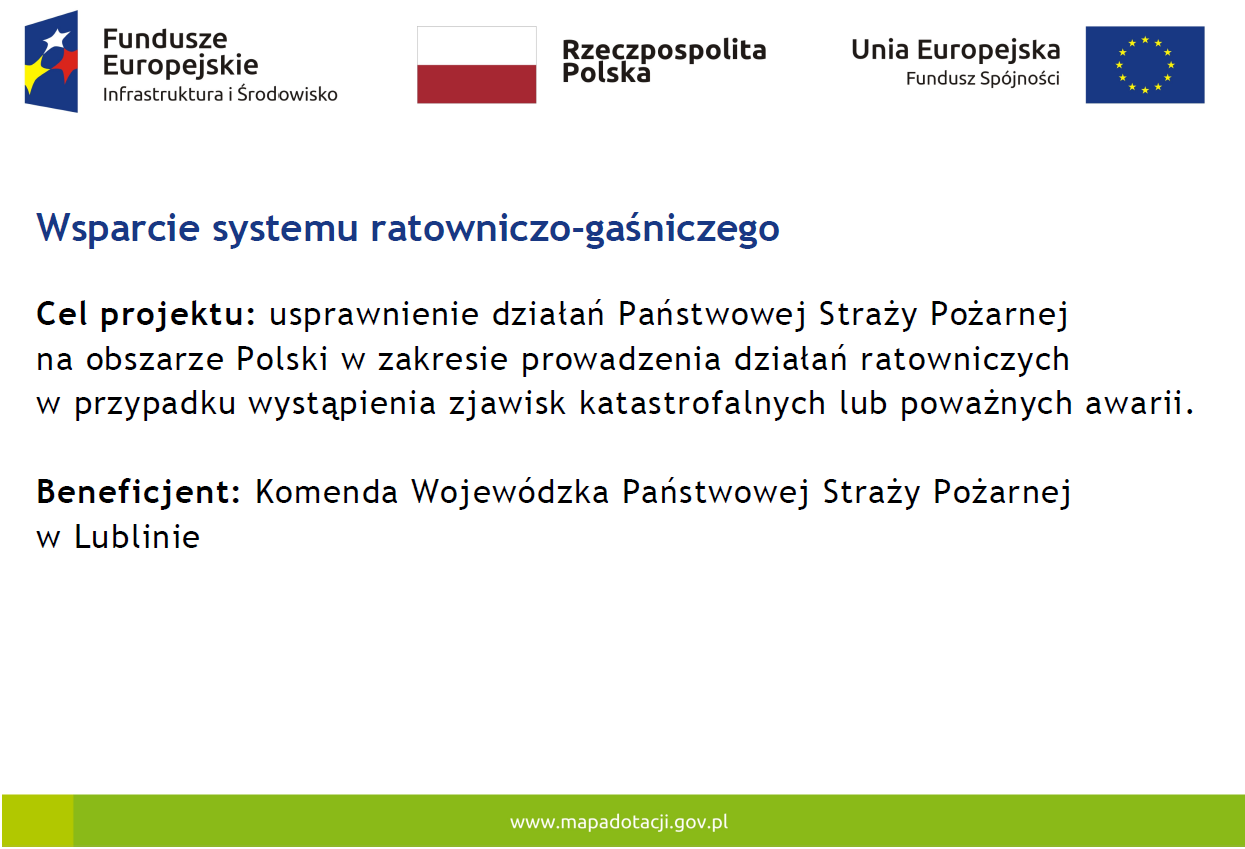 WZÓR TABLICZKI INFORMACYJNEJZałącznik nr 4 do umowy nr……………….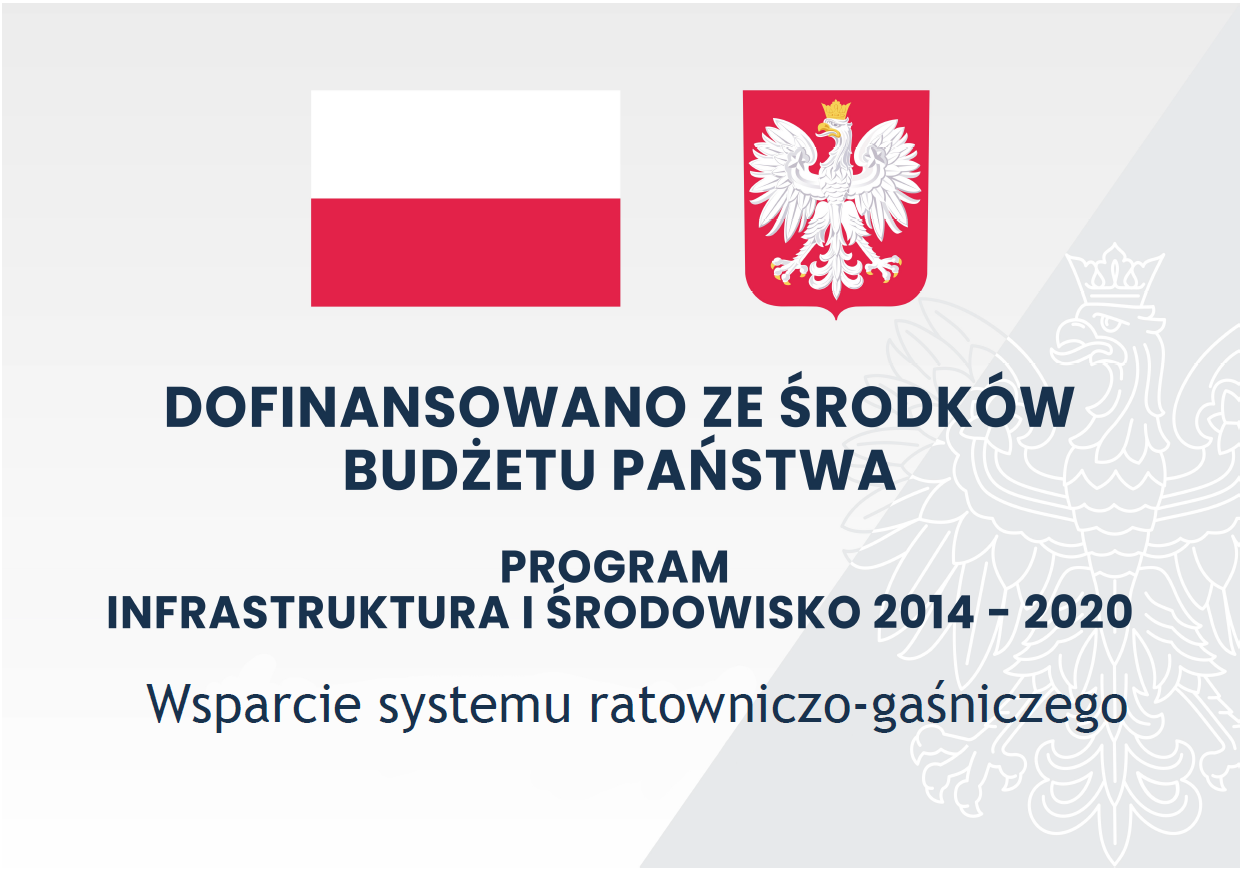 Lp.ODBIORCAILOŚĆ[szt.] UŻYTKOWNIK 1.KW PSP Wrocław
ul. Borowska 138 50-552 Wrocław
NIP 89600050641KM PSP Wrocław ul. Kręta 28,50-233 Wrocław 2.KW PSP Poznań61-767 Poznań, 
ul. Masztalarska 3NIP 77812 09 8321KM PSP Poznań ul. Bobrzańska 6a,61-248 Poznań3.KW PSP Gdańsk
ul. Sosnowa 280-251 GdańskNIP 95700172611KP PSP Wejherowoul. 3 Maja 284-200 Wejherowo